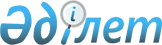 Қостанай қаласы мен Қостанай облысында жаңадан анықталған тарих, мәдениет және археология ескерткiштерiн мемлекеттiк қорғауға алу туралы
					
			Күшін жойған
			
			
		
					Қостанай облысы Әкімінің шешімі 1998 жылғы 26 мамыр N 85 Қостанай облысының әділет басқармасында 1998.06.15. N 17 тіркелді. Күші жойылды - Қостанай облысы әкімдігінің 2008 жылғы 26 қыркүйектегі № 455 қаулысымен

      Ескерту. Күші жойылды - Қостанай облысы әкімдігінің 2008.09.26 № 455 қаулысымен.      1992 жылғы 2 шiлдедегi "Тарихи-мәдени мұраларды қорғау және пайдалану туралы" Қазақстан Республикасы Заңының 27 бабына сәйкес және Қостанай облысы бойынша тарихи-мәдени мұраларды қорғау әрi пайдалану жөнiндегi облыстық сараптық комиссиясының ұсынысы негiзiнде Шештiм: 

      1. Жергiлiктi маңызы бар тарих, мәдениет және археология ескерткiштерiнiң тiзiмiне 1,2 қосымшаларға сәйкес төмендегi ескерткiштер енгiзiлсiн.     2. Қалалар және аудандар әкiмдерi тарихи-мәдени мұраларды қорғау жөнiндегi мемлекеттiк инспекциямен келiсе отырып, 1998 жылдың 31 желтоқсанына дейiн ескерткiштердi қорғау аймағының шекараларын бекiтсiн.     Облыс Әкiмi                                               Қостанай облысы Әкiмiнiң                                              1998.05.26. N 85 шешiмiне                                                       1 қосымша                      Қостанай облысы бойынша мемлекеттiк                      қорғауға алынған тарих және мәдениет                                ескерткiштерiнiң                                     ТIЗIМI     1. Бұрынғы химиялық талшық зауытының ғимараты - Қостанай қаласы, Павших борцов көшесi, 87;     2. Батрақ батыр зираты - Крыловка селосы, Сарыкөл ауданы;     3. Шоқай зираты - Қарағайлы селосы, Алтынсарин ауданы                                               Қостанай облысы Әкiмiнiң                                              1998.05.26. N 85 шешiмiне                                                       2 қосымша             Мемлекеттік қорғауға қабылданған Қостанай облысы                   археологиялық ескерткіштерінің тізімі Ескерткіштің атауы  Орналасқан жері   Ескерткіштің авторы  Шамамен мерзім                                        және ашылу датасы      белгілеу                  Жітіқара ауданы1.1.Аймағамбет 1 қорғаны Дзержинский-Жітіқара Торғай археологиялық      -      тас жолының бойында   экспедициясы  В.Ю.Логвин 1998 ж                     Дзержински селосынан                      солтүстiкке қарай 8 км2.2Аймағамбет 2         Дзержинский селосынан          -               -қорғандар Тобы       солтүстiк-шығысқа қарай                            9 км3.3Аймағамбет тас       Тобыл өзенiнiң сол жағалау     -               -қоршауы              бөлiгiнде Дзержинский селосынан                     солтүстiк-шығысқа қарай 7 км4.4                            Аймағамбет 4         Дзержинский селосынан          -               -қорғандар тобы       шығысқа қарай 6,5 км5.5Аймағамбет 5         Тобыл өзенiнiң сол жағалауында. -               -қорғандар тобы       Дзержинский селосынан шығысқа                     қарай 6 км6.6Аймағамбет 6         Дзержинский селосынан батысқа  -               -қорғаны              қарай 9 км, Орынбор облысының                     Тобыл пос.солтүстiкке қарай 3,5 км7.7Аймағамбет 7         Дзержинский селосынан батысқа   -              - қорғаны              қарай 9 км, және Орынбор облысының                     Тобыл пос. 2,4 км8.8Жiтiқара 1 қорғаны         Жiтiқара қаласындағы     Торғай археологиялық  Орта ғасыр                 телемұрадан оңтүстiк-    экспедициясы,В.Н.Логвин                           шығысқа қарай 4 км       В.И.Гребенюков,1984 ж.9.9Жiтiқара 2 қорғаны         Жiтiқара қаласындағы             -              ерте темiр ғасыры          телемұрадан оңтүстiк-                           шығысқа қарай 3,5 км10.10Жiтiқара 3 қорғандар       Жiтiқара қаласындағы     Торғай археологиялық  тобы қола-ерте             телемұрадан оңтүстiкке       экспедициясы     темiр                      қарай 4,5 км                   В.Н.Логвин,      ғасыр дәуiрi                                        В.И.Гребенюков,1984 ж.11.11Қаратөбе 1 қорғаны         Қаратөбе тауының шығында          Торғай        Ерте темiр                 Чайковский селосынан             археологиялық  ғасырының                  оңтүстiк-батысқа қарай 12 км     экспедициясы,  дәуiрi                                                       В.Н.Логвин,                                                               В.И.Гребенюков,                                                               1984 ж.12.12                    Желқуар өзенiнiң тiк                -             Қаратөбе 2            жарқабағында Чайковскийқорғандар тобы       селосынан оңтүстiк-батысқа                           қарай 9 км13.13                 Желқуар өзенiнiң биiктiгi           -             ерте темiр            16 км жағалауында Чайковский                    Қорғантөбе 3          селосынан оңтүстiк-батысқа                         ғасыры-орта                  қарай 8 кмқорғанығасырлар дәуiрi14.14                  Желқуар өзенiнiң оң жақ биiк                        орта ғасыр Қаратөбе 4  жағалауында Чайковский                              дәуiрi қорғаны         селосынан 7,8 км15.15                  Көкпектi өзенiнiң сол        Торғай археологиялық  -Көкпектi 1             жағалаулық бөлiгiнде Волгоград      экспедициясы қорғандар тобы         селосынан оңтүстiкке           В.Н. Логвин, 1988 ж                           қарай 9,2 км16.16.                 Волгоград селосынан         -               -Көкпектi 2 қорғаны 17.17.                 Волгоград селосынан         -               -Көкпектi 3 қорғаны     оңтүстiкке қарай 9 км18.18.                 Волгоград селосынан         -               -Көкпектi 4 қорғаны     оңтүстiкке 7,5 км19.19                  Волгоград селосынан         -               -Көкпектi 5 қорғаны     оңтүстiкке 5 км20.20.                 Волгоград селосынан         -               -Көкпектi 6             оңтүстiкке қарай 5,2 кмқорғандар тобы                                  Қамысты ауданы21.1.                  Тобыл өзенiнiң оң жақ   Торғай археологиялық неолитОстровское  2           жағалауында  Речное    экспедициясы В.И. Логвин,тұрағы                    селосының батыс          1983 ж                                шегiнде22.2.                  Тобыл өзенiнiң оң жақ       -                -Островское 3           жағалауында  Речное  тұрағы                 селосының оңтүстiк-батысқа                           қарай 1 км 23.3.                  Тобыл өзенiнiң оң жақ       -                -Островское 4           жағалауында Речное  тұрағы                 селосынан солтүстiк-батысқа                            қарай 2,3 км24.4.                  Тобыл өзенiнiң оң жақ       -                -Островское 5           жағалауында Речное  тұрағы                 селосының оңтүстiк-батысқа                           қарай 3 км 25.5. Островское 6     Балды селосының оңтүстік-   -                -тұрағы                 батысқа қарай 2 км                         Қарасу ауданы26.1.                  Қарақамыс және Теңiзкөл  Торғай археологиялық орта Қарақамыс 1            көлдерi арасындағы           экспедициясы           темір қорғаны          Жалғызқан селосынан        В.И. Логвин,             ғасыры                 оңтүстiк-батысқа                Г.В. Колбин,                        қарай 8,5 км                     1997ж 27.1.                  Обаған өзенiнiң оң жақ                              неолит Құлан 1         жағалауындағы Құлантұрағы                 с. 1, 1 км28.3.                  Обаған өзенiнiң оң жақ            -                 қола дәуiрi Құлан 2    жағалауындағы Құланқонысы                 с. оңтүстiкке қарай 1,5 км                          Қостанай ауданы29.1.                  Заречный селосынан          Торғай археологиялық   -Бiрлiк 8 қорғандар     оңтүстiк-шығысқа         экспедициясы В.И. Логвин,тобы                       қарай 9 км                       1993 ж30.2.                  Васильевка селосынан         -               -  Темiрбұлақ 1           шығысқа қарай 9 кмқорғаны31.3.                  Перцевка селосынан           -               -Темiрбұлақ              солтүстiкке қарай 4 кмқорғандар тобы32.4.                  Қостанай құс фабрикасынан    -               -Достық 1               оңтүстiк-батысқа қарай 12 кмқорғаны33.5.                  Қостанай құс фабрикасынан    -               -Достық 2               оңтүстiк-батысқа қарай 5,3қорғаны34.6.                  Кировка селосынан            -               -Достық 3                 шығысқа қарай 3,5 кмқорғаны35.7.                  Заречный селосынан           -               -Абай 1                 оңтүстiк-шығысқа қарай 7 кмқорғаны36.8.                  Васильевка селосынан         -               -Қонайжаркөл            солтүстiк-батысқа 4 кмқорғаны                    Ұзынкөл ауданы37.1.               Бауман селосынан               Торғай археологиялық -Сарыоба қорғаны     солтүстiк-батысқа            экспедициясы В.И. Логвин,                    қарай 8 км                             1993 ж 38.2.Әміреші қорғаны     Ряжское селосынан               -               -                    солтүстік-шығысқа                    қарай 5 км39.3.Терiскөл қорғаны    Федоров селосының               -               -                    солтүстiк-шығыс жақ шетiнде40.4.               Тайсойған селосынан             -               -Тайсойған           батысқа қарай 6 кмқорғандар тобы                          Таран ауданы41.1.                    Набережный селосынан      Торғай археологиялық ерте темiр Тоқтыбай 1    батысқа-қарай 11 км және          экспедициясы    ғасыры қорғандар тобы    Татабайкөл көлiнiң батыс  В.И.Логвин, Г.В.Колбин                          жағалауындағы Таран                1987 ж.                          п. солтүстiк-шығысқа                          қарай 14 км 42.2.                    Тоқтыбай көлiнен оңтүстiк-    -             -Тоқтыбай 1               батысқа қарай 2 км  қорғандар тобы           Таран селосынан батысқа                         қарай 10 км43.3.                    Юбилейное селосынан           -             -Әйет 1 қорғаны           оңтүстiк-батысқа қарай 6 км                         және Әйет өзенінің сол жақ                         жағалауындағы Рудный қаласының                         саяжай пос. 1 км.44.4.                    Набережный селосынан                ерте темiр ғасыры        солтүстiк-батысқа қарай 9 кмӘйет 2 қорғандар тобы45.5.                    "Елизаветин" АҮАҚ 3           -             -Әйет 3 қорғаны           бригадасынан 1 км Әйет өзенiнiң                         оң жақ жағалауында Әйет өзенiнiң                         үстiнен салынған көпiрден 0,3 км 46.6.                    Набережный селосынан          -             -Әйет 4 қорғаны           солтүстiк-шығысқа қарай 5 км және                         Қостанай-Тобыл автожолынан батысқа қарай 0,7 км 47.7.                    Әйет өзенiнiң сол жақ жағалауындағы Әйет 5 қорғаны           Май селосы, солтүстiк-шығысқа қарай 6                          км өзеніне солтүстiк-батысқа қарай 0,9 км 48.8.                    Красносельское с. солтүстiкке қарай 0,4 км Әйет 6 қорғандар тобы49.9.                    Май с. солтүстiкке қарай 1,8 кмӘйет 7 қорғаны 50.10.                  Май с. батысқа қарай 6 км жәнеӘйет 8 қорғандар        Журавлев с. солтүстiк-батысқа тобы                    қарай 1 км мұсылман  зиратының аумағында51.11.                  Күз жыныстар шығатын жерде    Торғай археологиялық Қызылжар 1              Асенкритов с. батысқа қарай        экспедициясы, қорғаны                 5 км                           В.И. Логвин, 1988 ж52.12.                  Асенкритов с. оңтүстiк-шығысқаҚызылжар 2              қарай 4 км және Ақтөбе с. 1,1 кмқорғаны                 Таран с. баратын автожолдан                         оңтүстiк-батысқа қарай 60 км,                         әйет Қз.оң жақ жағалауында53.13.                  Асенкритов с. оңтүстiк-шығысқа Қызылжар 3              қарай 1 км сайдың солтүстiк қорғаны                 жағалауында Таран с. баратын                         автожолдан батысқа қарай 30 км54.14.               Асенкритов с. оңтүстiк-шығысқа  Торғай археологиялық  Қызылжар 4           қарай 3 км Таран с.              экспедициясы, В.И.қорғаны                 баратын жолдан 110 м            Логвин, 1993 ж55.15.               Октябрь с.  оңтүстiк-шығысқа Қоржынкөл            қарай 3 кмқорғаны56.16.               Лисаков қ. шығысқа қарай 8 кмҚоржынкөл 2 қорғаны57.17.               Қайыңдыкөл с. оңтүстiк-Саз 1 тұрағы         шығысқа қарай 15,1 км58.18.               Қайыңдыкөл с. оңтүстiк-Саз 2 тұрағы         шығысқа қарай 15 км59.19.               Қайыңдыкөл с. оңтүстiк- Саз 3 тұрағы         шығысқа қарай 13,7 км60.20.               Қайыңдыкөл с. оңтүстiк-Саз 4 тұрағы         шығысқа қарай 15 км61.21.               Қайыңдыкөл с. оңтүстiк-Саз 5 қорғаны        шығысқа қарай 13,6 км62.22.               Қайыңдыкөл с. оңтүстiк-Саз 6 қорғаны        шығысқа қарай 15 км                           Әулиекөл ауданы63.1.                Шағала с. оңтүстiк-шығысқа   Торғай археологиялық Көктал 3             қарай 6,5 км                экспедициясы, В.И. Логвин,қорғандар тобы                                             1992 ж64.2.                Шағала с. оңтүстiк-батысқа Көктал 5             қарай 16 кмқорғаны 65.3.                Шағала с. солтүстiк-батысқа Көктал 5             қарай 16 кмқорғандар тобы                           Сарыкөл ауданы 66.1.                Златоуст с. солтүстiкке       Торғай археологиялық Күнтимес қорғаны     қарай 5 км                экспедициясы, В.И. Логвин,                                                          1993 ж                           Денисов ауданы67.1.                Приреченка с. солтүстiк-     Торғай археологиялық Аршалы 13            батысқа қарай 8 км            экспедициясықорғаны                           Федоров ауданы68.1.Кеңарал              Кеңарал пос. оңтүстiкке      Торғай археологиялық қорғандар тобы       қарай 2км                  экспедициясы, В.И. Логвин,                                                           1993 ж
					© 2012. Қазақстан Республикасы Әділет министрлігінің «Қазақстан Республикасының Заңнама және құқықтық ақпарат институты» ШЖҚ РМК
				